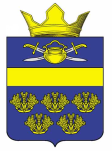 Российская ФедерацияВолгоградская областьКотельниковский муниципальный районСовет народных депутатов Верхнекурмоярского сельского поселенияРЕШЕНИЕ         от «17»  января 2022 г.                                                                 № 34/77             О внесении изменений в решение СНД Верхнекурмоярского сельского поселения от 18.11.2019 г. № 4/7 «Об установлении земельного налога  на территории Верхнекурмоярского сельского поселения Котельниковского муниципального района Волгоградской области»На основании протеста прокуратуры от 22.12.2021г. № 7-38-2021, в соответствии с главой 31  Налогового кодекса Российской Федерации, Федеральным законом от 06.10.2003 № 131-ФЗ «Об общих принципах организации местного самоуправления в Российской Федерации» и статьей  Устава Верхнекурмоярского сельского  поселения Котельниковского муниципального района Совет народных депутатов Верхнекурмоярского сельского поселения Котельниковского муниципального района Волгоградской области РЕШИЛ:1.Внести изменения в решение Совета народных депутатов Верхнекурмоярского сельского поселения от 18.11.2019 г. № 4/7 «Об установлении земельного налога  на территории Верхнекурмоярского сельского поселения Котельниковского муниципального района Волгоградской области:1. 1   Пункт 5 Решения Совета народных депутатов Верхнекурмоярского сельского поселения от 18.11.2019 г. № 4/7 «Об установлении земельного налога  на территории Верхнекурмоярского сельского поселения Котельниковского муниципального района Волгоградской области» - изложить в новой редакции: 5. Налогоплательщики, имеющие право на налоговые льготы, в том числе в виде налогового вычета ,установленные законодательством о налогах и сборах представляют в налоговый орган по своему выбору заявление о предоставлении налоговой льготы, а также вправе представить документы, подтверждающие право налогоплательщика на налоговую льготу.         2. Опубликовать данное решение в газете «Искра»  и  на официальном сайте Верхнекурмоярского сельского поселения  hhtp://верхнекурмоярское.рф/.         3. Настоящее решение вступает в силу не ранее чем по истечении одного месяца со дня его опубликования и размещения в газете «Искра» . Распространяется на правоотношения, возникшие  с 1 января  2022 г.Глава Верхнекурмоярскогосельского поселения                                                                          А.С.Мельников